   Ҡ А Р А Р                                                                                          Р Е Ш Е Н И Е  Об утверждении Положения о порядке сообщения лицами, замещающими муниципальные должности, и муниципальными служащими о получении подарка в связи с протокольными, служебными командировками и другими официальными мероприятиями, участие в которых связано с исполнением ими служебных (должностных) обязанностей, сдачи и оценки подарка, реализации (выкупе) и зачислении средств, вырученных от его реализацииВ соответствии с постановлением Правительства Российской Федерации от 09.01.2014 года № 10 «О порядке сообщения отдельными категориями лиц о получении подарка в связи с их должностным положением или исполнением ими служебных (должностных) обязанностей, сдачи  и оценки подарка, реализации (выкупа) и зачисления средств, вырученных от его реализации», ст.14 Федерального закона от 06.10.2003 № 131-ФЗ «Об общих принципах организации местного самоуправления в Российской Федерации», Совет сельского поселения Аючевский сельсовет муниципального района Стерлитамакский район Республики БашкортостанРЕШИЛ:Утвердить Положение о порядке сообщения лицами, замещающими муниципальные должности, и муниципальными служащими о получении подарка в связи с протокольными, служебными командировками и другими официальными мероприятиями, участие в которых связано с исполнением ими служебных (должностных) обязанностей, сдачи и оценки подарка, реализации (выкупе) и зачислении средств, вырученных от его реализации.Признать утратившим силу решение Совета сельского поселения Аючевский сельсовет от 01 ноября 2013 года № 80 «О порядке сообщения лицами, замещающими муниципальные должности, и муниципальными служащими о получении подарка в связи с протокольными, служебными командировками и другими официальными мероприятиями, участие в которых связано с исполнением ими служебных (должностных) обязанностей, сдачи и оценки подарка, реализации (выкупе) и зачислении средств, вырученных от его реализации».Настоящее решение вступает в силу со дня его официального опубликования (обнародования).Контроль исполнения настоящего решения возложить на постоянную комиссию Совета по бюджету, налогам и вопросам муниципальной собственности, развитию предпринимательства, земельным вопросам (Касимов А.Х.)Глава сельского поселенияАючевский сельсоветмуниципального районаСтерлитамакский район Республики Башкортостан                                                                     И.Ф. Сарбулатов«15» апреля 2021 года№ 97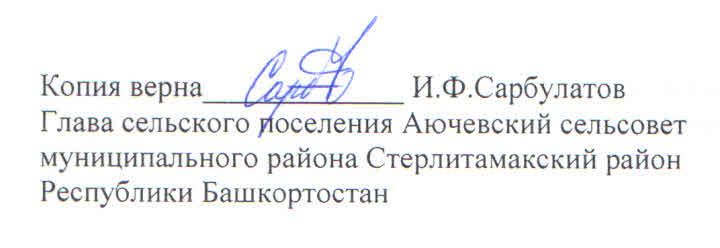 Приложение к решению Совета сельского поселенияАючевский сельсовет муниципальногорайона Стерлитамакский район Республики Башкортостанот «15» апреля 2021 г. № 97ПОЛОЖЕНИЕо порядке сообщения лицами, замещающими муниципальные
должности, и муниципальными служащими о получении подарка в связи
с протокольными, служебными командировками и другими
официальными мероприятиями, участие в которых связано с
исполнением ими служебных (должностных) обязанностей, сдачи и
оценки подарка, реализации (выкупе) и зачислении средств, вырученных
от его реализацииНастоящее положение определяет порядок сообщения лицами, замещающими муниципальные должности, муниципальными служащими (далее - лица, замещающие муниципальные должности, служащие) о получении подарка в связи с протокольными мероприятиями, служебными командировками и другими официальными мероприятиями, участие в которых связано с их должностным положением или исполнением ими служебных (должностных) обязанностей, порядок сдачи и оценки подарка, реализации (выкупа) и зачисления средств, вырученных от его реализации (далее - Порядок).Для целей настоящего Порядка используются следующие понятия:- «подарок, полученный в связи с протокольными мероприятиями, служебными командировками и другими официальными мероприятиями» - подарок, полученный лицом, замещающим муниципальную должность, служащим от физических (юридических) лиц, которые осуществляют дарение, исходя из должностного положения одаряемого или исполнения им служебных (должностных) обязанностей, за исключением канцелярских принадлежностей, которые в рамках протокольных мероприятий, служебных командировок и других официальных мероприятий предоставлены каждому участнику указанных мероприятий в целях исполнения им своих служебных (должностных) обязанностей, цветов и ценных подарков, которые вручены в качестве поощрения (награды);- «получение подарка в связи с протокольными мероприятиями, служебными командировками и другими официальными мероприятиями, участие в которых связано с исполнением служебных (должностных) обязанностей» - получение лицом, замещающим муниципальную должность или должность муниципальной службы, лично или через посредника от физических (юридических) лиц подарка в рамках осуществления деятельности, предусмотренной должностным регламентом (должностной инструкцией), а также в связи с исполнением служебных (должностных) обязанностей в случаях, установленных федеральными законами и иными нормативными актами, определяющими особенности правового положения и специфику профессиональной служебной и трудовой деятельности указанных лиц.Лица, замещающие муниципальные должности или должности муниципальной службы, обязаны в порядке, предусмотренном настоящим Порядком, уведомлять обо всех случаях получения подарка в связи с протокольными мероприятиями, служебными командировками и другими официальными мероприятиями, участие в которых связано с их должностным положением или исполнением ими служебных (должностных) обязанностей, в администрацию сельского поселения Аючевский сельсовет муниципального района Стерлитамакский район Республики Башкортостан (далее по тексту – Администрацию сельского поселения). Лица, замещающие муниципальные должности, служащие обязаны в порядке, предусмотренном настоящим Порядком, уведомлять обо всех случаях получения подарка в связи с их должностным положением или исполнением ими служебных (должностных) обязанностей Администрацию сельского поселения.Уведомление о получении подарка в связи с протокольными мероприятиями, служебными командировками и другими официальными мероприятиями, участие в которых связано с их должностным положением или исполнением ими служебных (должностных) обязанностей (далее - уведомление), составленное согласно приложения к настоящему Порядку, представляется не позднее 3 рабочих дней со дня получения подарка в Администрацию сельского поселения.К уведомлению прилагаются документы (при их наличии), подтверждающие стоимость подарка (кассовый чек, товарный чек, иной документ об оплате (приобретении) подарка).В случае если подарок получен во время служебной командировки, уведомление представляется не позднее 3 рабочих дней со дня возвращения лица, получившего подарок, из служебной командировки.При невозможности подачи уведомления в сроки, указанные в абзацах первом и третьем настоящей части, по причине, не зависящей от лица, замещающего муниципальную должность, служащего, уведомление представляется не позднее следующего дня после устранения данной причины.Уведомление составляется в 2 экземплярах, один из которых возвращается лицу, представившему уведомление, с отметкой о регистрации, другой экземпляр направляется в МКУ «Центр бухгалтерского учета, отчетности и обслуживания органов местного самоуправления и муниципальных учреждений муниципального района Стерлитамакский район Республики Башкортостан (далее – центр бухгалтерского учета).Подарок, стоимость которого подтверждается документами и превышает 3 тыс. рублей, либо стоимость которого получившему его служащему неизвестна, сдается ответственному бухгалтерского учета, которое принимает его на хранение по акту приема-передачи не позднее 5 рабочих дней со дня регистрации уведомления в соответствующем журнале регистрации.Подарок, полученный лицом, замещающим муниципальную должность, независимо от его стоимости, подлежит передаче на хранение в порядке, предусмотренном частью 7 настоящего Порядка.До передачи подарка по акту приема-передачи ответственность в соответствии с законодательством Российской Федерации за утрату или повреждение подарка несет лицо, получившее подарок.В целях принятия к бухгалтерскому учету подарка в порядке, установленном законодательством Российской Федерации, определение его стоимости проводится на основе рыночной цены, действующей на дату принятия к учету подарка, или цены на аналогичную материальную ценность в сопоставимых условиях с привлечением при необходимости комиссии или коллегиального органа.Сведения о рыночной цене подтверждаются документально, а при невозможности документального подтверждения - экспертным путем. Подарок возвращается сдавшему его лицу по акту приема-передачи в случае, если его стоимость не превышает 3 тыс. рублей.Уполномоченный сектор обеспечивает включение в установленном порядке принятого к бухгалтерскому учету подарка, стоимость которого превышает 3 тыс. рублей, в реестр имущества муниципального образования.Лицо, замещающее муниципальную должность, или служащий, сдавшие подарок, могут его выкупить, направив на имя главы администрации сельского поселения соответствующее заявление не позднее двух месяцев со дня сдачи подарка.Уполномоченный сектор в течение 3 месяцев со дня поступления заявления, указанного в части 11 настоящего Порядка, организует оценку стоимости подарка для реализации (выкупа) и уведомляет в письменной форме лицо, подавшее заявление, о результатах оценки, после чего в течение месяца заявитель выкупает подарок по установленной в результате оценки стоимости или отказывается от выкупа.В случае если в отношении подарка, изготовленного из драгоценных металлов и (или) драгоценных камней, от лица, замещающего муниципальную должность и должность муниципальной службы, не поступило заявление, указанное в п.12 Положения, либо в случае отказа указанных лиц от выкупа такого подарка, подарок, изготовленный из драгоценных металлов и (или) драгоценных камней, подлежит передаче уполномоченным структурным подразделением в федеральное казенное учреждение «Государственное учреждение по формированию Государственного фонда драгоценных металлов и драгоценных камней Российской Федерации, хранению, отпуску и использованию драгоценных металлов и драгоценных камней (Гохран России) при Министерстве финансов Российской Федерации» для зачисления в Государственный фонд л драгоценных металлов и драгоценных камней Российской Федерации.Подарок, в отношении которого не поступило заявление, указанное в части 12 настоящего Порядка, может использоваться Администрацией сельского поселения с учетом заключения о целесообразности использования подарка для обеспечения деятельности Администрации сельского поселения.В случае нецелесообразности использования подарка главой администрации сельского поселения принимается решение о реализации подарка и проведении оценки его стоимости для реализации (выкупа), посредством проведения торгов в порядке, предусмотренном законодательством Российской Федерации.Оценка стоимости подарка для реализации (выкупа), предусмотренная частями 12 и 15 настоящего Порядка, осуществляется субъектами оценочной деятельности в соответствии с законодательством Российской Федерации об оценочной деятельности.В случае если подарок не выкуплен или не реализован, главой Администрации сельского поселения принимается решение о повторной реализации подарка, либо о его безвозмездной передаче на баланс благотворительной организации, либо о его уничтожении в соответствии с законодательством Российской Федерации.Средства, вырученные от реализации (выкупа) подарка, зачисляются в доход бюджета в порядке, установленном бюджетным законодательством Российской Федерации.Приложение №1 к Положению «О порядке о сообщении отдельными категориями лиц о получении подарка в связи с их должностным положением или исполнением ими служебных (должностных) обязанностей, сдаче и оценке подарка, реализации (выкупе) и зачислении средств, вырученных от его реализации»Уведомление о получении подарканаименование уполномоченного структурного подразделения____________________________________________муниципального органа, фонда или иной организации
(уполномоченной организации)от 	(ф.и.о., занимаемая должность)Уведомление о получении подарка от "__"  20__ г.Извещаю о получении 	подарка(ов)(дата получения)на 	(наименование протокольного мероприятия, служебной командировки, другого официального
мероприятия, место и дата проведения)Приложение: ________________________ на 	листах.                        (наименование документа)Лицо, представившее уведомление 	"__"  20__ г.(подпись) (расшифровка подписи)Лицо, принявшее уведомление 	"__"  20__ г.(подпись)	(расшифровка подписи)Регистрационный номер в журнале регистрации уведомлений 		20__ г.<*> Заполняется при наличии документов, подтверждающих стоимость подарка.Приложение №2 к Положению «О порядке о сообщении отдельными категориями лиц о получении подарка в связи с их должностным положением или исполнением ими служебных (должностных) обязанностей, сдаче и оценке подарка, реализации (выкупе) и зачислении средств, вырученных от его реализации»Журнал регистрации уведомлений о получении подарковПриложение №3 к Положению «О порядке о сообщении отдельными категориями лиц о получении подарка в связи с их должностным положением или исполнением ими служебных (должностных) обязанностей, сдаче и оценке подарка, реализации (выкупе) и зачислении средств, вырученных от его реализации»АКТприема - передачи подарков № ____ от «___» _______ 20   г.______________________________________________________________________________________ (должность)                                                                   (фамилия, имя, отчество) ______________________________________________________________________________________в соответствии с Гражданским кодексом Российской Федерации, Федеральным законом от 25.12.2008 № 273-ФЗ «О противодействии коррупции» передает, а материально-ответственное лицо (ФИО)______________________________________________________________________________________	 (наименование должности)принимает	подарок,	полученный	в	связи	с:_______________________________________________________________________________________                           (указать наименование мероприятия и дату)Описание подарка:Наименование: ____________________________________________________Вид подарка: 	                                        (бытовая техника, предметы искусства и т.д.)Оценочная стоимость: 	Историческая (культурная) ценность ___________________________________Принял__________________Сдал_______________________	«____»___________ 20     г.Приложение №4 к Положению «О порядке о сообщении отдельными категориями лиц о получении подарка в связи с их должностным положением или исполнением ими служебных (должностных) обязанностей, сдаче и оценке подарка, реализации (выкупе) и зачислении средств, вырученных от его реализации»ЖУРНАЛ УЧЕТА
актов приема - передачи подарковПриложение N5к Положению «О порядке о сообщенииотдельными категориями лицо получении подарка в связи с ихдолжностным положением илиисполнением ими служебных(должностных) обязанностей, сдачеи оценке подарка, реализации (выкупе) изачислении средств, вырученных от егореализации»АКТ № ___возврата подарка«____» _________ 20___г.Материально – ответственное лицо_______________________________________________________________________(фамилия, имя, отчество) (замещаемая должность муниципальной службы)в соответствии   с   Гражданским   кодексом   Российской   Федерации   и   Федеральным   законом   от25.12.2008 No 273-ФЗ «О противодействии коррупции», а также на основе протокола заседания комиссии по оценке подарков, полученных от «____»_______________20 ____ г., либо в связи с выкупом подарка, возвращает (нужное подчеркнуть)______________________________________________________________________________________________________________________________________________________________(фамилия, имя, отчество)подарок, переданный по акту приема – передачи от «_____» _______20___ г. No ______               БАШҠОРТОСТАН РЕСПУБЛИКАҺЫСТӘРЛЕТАМАҠ РАЙОНЫ МУНИЦИПАЛЬ РАЙОНЫНЫҢАЙЫУСЫ АУЫЛЫ СОВЕТЫАУЫЛ БИЛӘМӘҺЕСОВЕТЫ 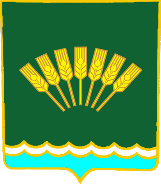 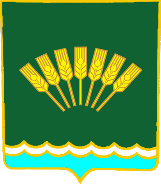 СОВЕТ СЕЛЬСКОГО ПОСЕЛЕНИЯ АЮЧЕВСКИЙ СЕЛЬСОВЕТ МУНИЦИПАЛЬНОГО РАЙОНА СТЕРЛИТАМАКСКИЙ РАЙОН РЕСПУБЛИКИ БАШКОРТОСТАН№ п/пДата подачи уведомлены яФ.И.О. подавшего уведомлениеФ.И.О.муниципальногослужащего, принявшегоуведомлениеПодпись муниципаль ного служащего, принявшего уведомление 5Вид подаркаЗаявленная стоимостьОтметка о желании выкупить подарок1234Подпись муниципаль ного служащего, принявшего уведомление 5678№ п/пДатаНаименование подаркаВид подаркаФ.И.О. сдавшего подарокПодпись сдавшего подарокФ.И.О. принявшего подарокПодпись принявшего подарокОтметка о возврате123456789Выдал:_____________ (________________)(подпись)         (фамилия, инициалы) «______» ____________ 20 _____ г.Принял:_____________ (________________)(подпись)         (фамилия, инициалы) «______» ____________ 20 _____ г.